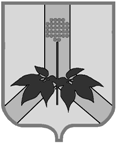 АДМИНИСТРАЦИЯ ДАЛЬНЕРЕЧЕНСКОГО МУНИЦИПАЛЬНОГО РАЙОНАПОСТАНОВЛЕНИЕ20 июня 2024 г.                                          г. Дальнереченск                                                       № 290-паО внесении изменений в постановление администрации Дальнереченского муниципального района от 27.02.2024 № 88-па «О подготовке объектов жилищно-коммунального  хозяйства, энергетики и социальной сферы к работе в отопительный сезон 2024/2025 года»Во исполнение распоряжения Правительства Приморского края от 09.01.2023 № 1-рп «О подготовке топливо-энергетического комплекса и жилищно-коммунального хозяйства Приморского края к работе в отопительный сезон 2024/2025 года», с целью своевременной подготовки объектов жилищно-коммунального хозяйства, энергетики и социальной сферы района к работе в отопительный сезон 2024/2025 года, руководствуясь Уставом Дальнереченского муниципального района, администрация Дальнереченского муниципального района          ПОСТАНОВЛЯЕТ:Внести в постановление администрации Дальнереченского муниципального района от 27.02.2024 № 88-па «О подготовке объектов жилищно-коммунального хозяйства, энергетики и социальной сферы к работе в отопительный сезон 2024/2025 года»  (далее - Постановление) следующие изменения:Приложение № 3 к Постановлению «Состав комиссии по оценке готовности жилищного фонда Дальнереченского муниципального района к эксплуатации в зимних условиях 2024/2025 года» изложить в редакции приложения № 1 к настоящему постановлению.Приложение № 4 к Постановлению «Состав комиссии по оценке готовности организаций Дальнереченского муниципального района к отопительному сезону 2024/2025 года» изложить в редакции приложения № 2 к настоящему постановлению.2.    Отделу по работе с территориями и делопроизводству администрации Дальнереченского муниципального района разместить настоящее постановление в информационно-телекоммуникационной сети Интернет на официальном сайте администрации Дальнереченского муниципального района.3.Контроль за исполнением постановления оставляю за собой.4.Настоящее постановление вступает в силу со дня его принятия.ГлаваДальнереченского муниципального района                                          В.С. ДерновПриложение № 1к постановлению администрацииДальнереченского муниципального районаот 20.06.2024 №  290-паСостав комиссии по оценке готовности жилищного фонда Дальнереченскогомуниципального района к эксплуатации в зимних условиях 2024/2025 годаПриложение № 2к постановлению администрацииДальнереченского муниципального районаот 20.06.2024 №  290-паСостав комиссии по оценке готовности организаций Дальнереченскогомуниципального района к отопительному сезону 2024/2025 годаПредседатель:Дернов В.С.-глава Дальнереченского муниципального районаЗаместитель председателя:Попов А.Г.-заместитель главы администрации Дальнереченского муниципального районаЧлены комиссии:Багрянцева Г.Ч.-начальник отдела архитектуры, градостроительства и ЖКХГончарук Р.А.-генеральный директор управляющей организации ООО «Округ» (по согласованию)Представитель управления по технологическому и экологическому надзору Ростехнадзора по Приморскому краю (по согласованию)Представитель управления по технологическому и экологическому надзору Ростехнадзора по Приморскому краю (по согласованию)Представитель управления по технологическому и экологическому надзору Ростехнадзора по Приморскому краю (по согласованию)Представитель государственной жилищной инспекции Приморского края (по согласованию)Представитель государственной жилищной инспекции Приморского края (по согласованию)Представитель государственной жилищной инспекции Приморского края (по согласованию)Главы сельских поселений(по согласованию)Выхрестюк А.Н.-глава Рождественского сельского поселенияГубарь В.С.-глава Сальского сельского поселенияЗиновьев А.В.-глава Ракитненского сельского поселенияШкаева О.Н. -глава Малиновского сельского поселенияБровок А.А.-глава Веденкинского сельского поселенияСмекалин Н.И.-глава Ореховского сельского поселенияПредседатель:Дернов В.С.-глава Дальнереченского муниципального районаЗаместитель председателя:Попов А.Г.-заместитель главы администрации Дальнереченского муниципального районаЧлены комиссии:Багрянцева Г.Ч.-начальник отдела архитектуры, градостроительства и ЖКХГуцалюк Н.В.-начальник МКУ «Управление народного образования» Дальнереченского муниципального районаГаврилюк А.П.-начальник теплового района «Дальнереченский» КГУП «Примтеплоэнерго» (по согласованию)Гончарук Р.А.-генеральный директор управляющей организации ООО «Округ» (по согласованию)Представитель управления по технологическому и экологическому надзору Ростехнадзора по Приморскому краю (по согласованию)Представитель управления по технологическому и экологическому надзору Ростехнадзора по Приморскому краю (по согласованию)Представитель управления по технологическому и экологическому надзору Ростехнадзора по Приморскому краю (по согласованию)Представитель государственной жилищной инспекции Приморского края (по согласованию)Представитель государственной жилищной инспекции Приморского края (по согласованию)Представитель государственной жилищной инспекции Приморского края (по согласованию)Главы сельских поселений(по согласованию)Выхрестюк А.Н.-глава Рождественского сельского поселенияГубарь В.С.-глава Сальского сельского поселенияЗиновьев А.В.-глава Ракитненского сельского поселенияШкаева О.Н. -глава Малиновского сельского поселенияБровок А.А.-глава Веденкинского сельского поселенияСмекалин Н.И.-Глава Ореховского сельского поселения